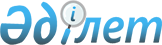 О снятии ограничительных мероприятийРешение акима Нежинского сельского округа района имени Габита Мусрепова Северо-Казахстанской области от 12 октября 2018 года № 15. Зарегистрировано Департаментом юстиции Северо-Казахстанской области 17 октября 2018 года № 4937
      В соответствии с подпунктом 8) статьи 10-1 Закона Республики Казахстан от 10 июля 2002 года "О ветеринарии", на основании представления главного государственного ветеринарно-санитарного инспектора Территориальной инспекции района имени Габита Мусрепова от 25 сентября 2018 года № 09-08/287, аким Нежинского сельского округа района имени Габита Мусрепова Северо-Казахстанской области РЕШИЛ:
      1. Снять ограничительные мероприятия в связи с завершением комплекса ветеринарных мероприятий по ликвидации заболевания бруцеллеза крупного рогатого скота на территории животноводческой фермы товарищества с ограниченной ответственностью "Новоишимская Нива" села Буденное Нежинского сельского округа района имени Габита Мусрепова Северо-Казахстанской области.
      2. Признать утратившим силу решение акима Нежинского сельского округа района имени Габита Мусрепова Северо-Казахстанской области от 3 июля 2018 года № 08 "Об установлении ограничительных мероприятий" (зарегистрировано в Реестре государственной регистрации нормативных правовых актов под № 4829, опубликовано 11 июля 2018 года в Эталонном контрольном банке нормативных правовых актов Республики Казахстан в электронном виде).
      3. Контроль за исполнением настоящего решения оставляю за собой.
      4. Настоящее решение вводится в действие со дня его первого официального опубликования.
					© 2012. РГП на ПХВ «Институт законодательства и правовой информации Республики Казахстан» Министерства юстиции Республики Казахстан
				
      Аким 
Нежинского сельского округа 

М. Дюселеков
